Audit – IIJune 2022 ExaminationQ1. Being an auditor make a questionnaire to understand the organization's automated environment (10 Marks) Ans 1.IntroductionBusiness automation is when a company uses a gear to automate repetitive operational features that could otherwise need menial responsibilities. Companies may save cash, standardize exceptional practices, and beautify productiveness by eliminating the hazard of making errors that happen with guide intervention. Automation may assist sensible businesses to enhance their profits in more than a few techniques. It's also proved essential for retaining firms on schedule even throughout the COVID-19 outbreak, despite distribution network delays, telecommuting, Its Half solved onlyBuy Complete from our online storehttps://nmimsassignment.com/online-buy-2/NMIMS Fully solved assignment available for session June 2022,your last date is 29th May 2022.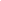 Lowest price guarantee with quality.Charges INR 350 only per assignment. For more information you can get via mail or Whats app also
Mail id is aapkieducation@gmail.comOur website www.aapkieducation.comAfter mail, we will reply you instant or maximum1 hour.Otherwise you can also contact on ourwhatsapp no 8791490301.Contact no is +91 87-55555-879Q2. Draft the auditing workflow of system and processes (10 Marks) –Ans 2.IntroductionInternally and externally inspections offer more information approximately your information safe. However, maximum workers avoid them. Audits are inconvenient, time-overshadowing, and unrelated to the maximum person's regular obligations. Inner auditors, alternatively, have numerous blessings that make them an essential component of your employer's long-duration viability. While an efficient system will not create an inner overview for compliance greater Q3. You are an auditor of CareMed Hospital Pvt. Ltd. kindly address the following areas:An a. Cash receipt of Hospital for FY 21-22 is Rs. 20 lakhs kindly write down the steps you will take to check the cash receipt? (5 Marks) Ans 3a.IntroductionSince the duty of clearing cheques is laden with rules, the process of accumulating cash is the procedure cited. They're required to ensure that checks are appropriately documented, quickly cashed, and not intercepted or changed alongside the technique. records that exhibit responsibility for the receipt of finances and closure of depository establishments, unique cash go b. Cash payment of Hospital for FY 21-22 is Rs. 15 lakhs kindly write down the steps you will take to check the cash payment? (5 Marks) Ans 3b.IntroductionAn analytical exam of bank checking accounts is essential to decide how many personal budgets have accelerated significantly, and administrative inquiries regarding any significant variation are wanted. The monetary bills process should be tested and evaluated by auditors. If any 